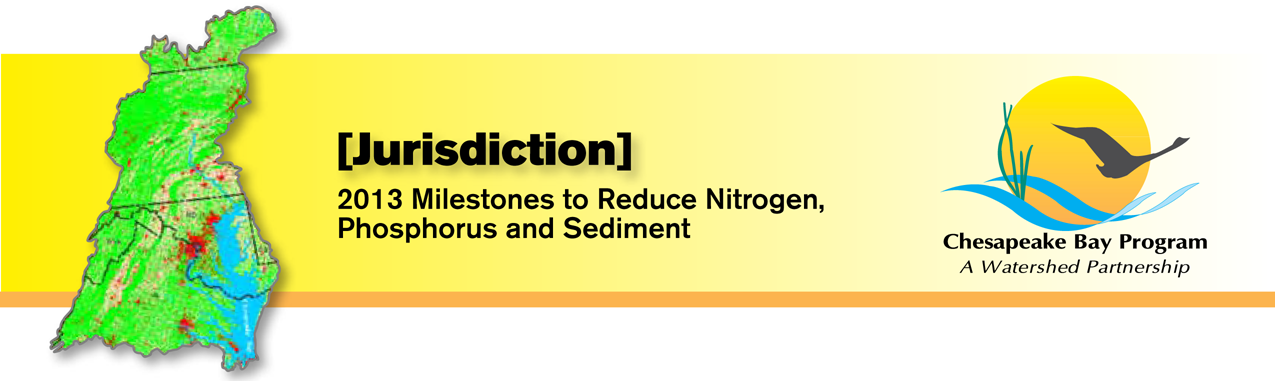 IntroductionIn 2008 the Chesapeake Executive Council charged the seven jurisdictions to develop two-year milestones for pollution reduction to the Chesapeake Bay and to track the pace of restoration. The two-year milestones provide short-term objectives and are part of an overall accountability framework to assess progress on restoration goals. When fully implemented, the seven Watershed Implementation Plans (WIPs) will ensure that practices are in place by 2017 to reduce the load by 60 percent.   By 2025, all practices necessary to meet the target loading levels will be in place. The two-year milestones allow jurisdictions the opportunity to adapt implementation strategies outlined in their WIPs as necessary to meet those goals and achieve the Total Maximum Daily Load (TMDL) standard. [Jurisdiction’s] 2012-2013 milestone commitments are to reduce nitrogen by xx pounds, phosphorus by xx pounds, and sediment by xx tons by the end of 2013, compared to the 2009 baseline.“Jurisdiction’s” Pollutant Reduction Progress and Future Targets by Source SectorNitrogen 	Phosphorus	Sediment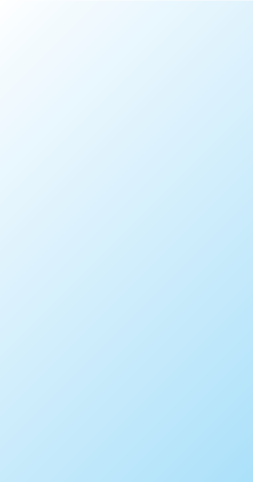 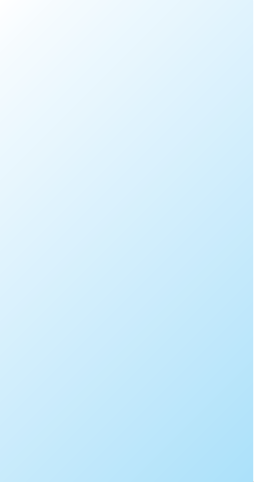 140M 	6M 	3B120M 	5M 	2.5BThe trajectory lines illustrate the level of reductions in the 2013 milestones relative to the2009 loadings and 2017 target loadings.100M4M 	2B80M60M3M 	1.5B40M2M 	1B20M1M	500M0	0	0198520092013†2017*2025*198520092013†2017*2025*198520092013†     2017*   2025*AgricultureUrban RunoffPoint SourceForestNon-Tidal Atmospheric DepositionSeptic 	Projected Target†    2 Year Milestone 	*   Planning Target[Jurisdiction] 2012-2013 Milestones to Reduce Nitrogen, Phosphorus and Sediment (continued)Milestone Highlights:Jurisdiction to provide a few sentences to address or clarify the information in the charts above. Sample language: “Jurisdiction’s” 2013 milestones for nitrogen is on track to meeting the targets for 2017.  Greater reductions for phosphorus will not occur until 2015 due to proposed regulatory changes.Pollutant Reduction Controls, Practices and Actions in 2012-2013 Milestone Targets(Highlight key numeric targets or practices from the 12-13 Milestones. This includes actions that are not in the input deck i.e.,# of inspections or rain gardens, but still has a numeric target)For the full details of “Jurisdictions” target implementation milestones, please see  (EPA to include web link)2012-2013 Commitments (include some key programmatic milestones and the dates)By July 2012 propose expansion of existing nutrient credit and stormwater offset program.Submit all draft Phase II MS4 permits to EPA by December 2012.Continue to provide educational brochures and materials to citizens in the Bay watershed.Create citywide online stormwater tracking tool.Develop a Model Ag Compliance Policy for use by Conservation Districts.For the full details of “Jurisdictions” programmatic milestones, please see “Provide web link here”Pollutant Controls, Practices, and Actions	2012-2013 TargetsPollutant Controls, Practices, and Actions	2012-2013 TargetsAgricultureAgricultureNutrient Management360,000 acresCover Crops32,607 acres/yrStreamside Grass Buffers8,240 acresAnimal Waste Management Systems572 systemsHeavy Use Poultry Area Concrete Pads223 farmsWastewaterWastewaterNitrogen Reduced from 2009 loads250,000 poundsPhosphorus Reduced from 2009 loads30,000 poundsUrban/StormwaterUrban/StormwaterUrban Stormwater Management47,500 acresDirt and Gravel Road Erosion40,900 feetSeptic Improvements6,200 systems